* شلالات " ماربيا " : للعلم يوجد مدخلين للشلال , بوابة رئيسية و مدخل من الأسفل و هو الأفضل حيث من الممكن أن تستمتع بالجلسات بجوار مجرى المياه , و تجربة ركوب الخيل و شراء الذرة المشويةوالاستمتاع بالطبيعة الخلابة حولك .** تامان ميني : احذر من ترك السائق يرحل المنتزه كبير جدا ويوجد به عدد كبير من الأنشطة ويصعب فيه التنقل بدون موتر ولا تنسى طلب الخارطة من البوابة .*** الرافتينق ( التجديف ) يكون سعره أغلى عند الحجز المباشر  لذا يفضل الحجز من المكاتب السياحية .- شريحة من (سمباتي) الكود المخفض للاتصال على السعودية (01017966) بعدها  رقم الجوال بدون صفر ، الرسائل لها الكود العادي (+966) والبيانات باقة 1قيقا .- عند طلب الرز من مطعم أندونيسي التنبيه عليه بعدم وضع سكر على الرز .- متجر الهدايا ( واوت ليت براسكو ) في بالي ، لم أجد مكانه ع الخريطة .* في بالي :- تجربة شرب حليب جوز الهند الطازج وأكل اللب الداخلي .- بإطلالة فريدة علي نهر ايونق وهو مطعم Swept away    http://cutt.us/sXqsy 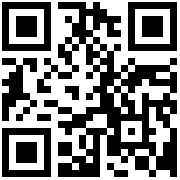 اليومالتاريخالميلادياليومالمنطقةجدول اليــــــومجدول اليــــــومجدول اليــــــومملاحظات117سبتمبرالخميسالجبلالوصول  إلى جاكرتا الساعة 9:25 صباحاالفيزا     35 دولار للشخص35  ×  2  =  70  دولارمنتجع وسبا نوفوس غيريحديقة الزهور (تمان بونقا) الدوام من 8 ص  الى 5 م+حديقة ومنتزه تشيبوداس kebun raya  cibodasالوصول للحبيبة 218  سبتمبرالجمعةالجبلمحاولة  الانطلاق مبكرا والمرور على منقطة الباراشوتمنتجع وسبا نوفوس غيريحديقة سفاري للحيوانيوم كامل  تفتح الحديقة أبوابها 9:30  صومشاهدة جميع العروض  و  فور دي  4D والاستمتاع بالألعاب المجانية اللي في سوارة اليد319  سبتمبرالسبتباندونقالسفر إلى باندونقفندق سنسا باندونقمحاولة الوصول للمياه الكبريتية في   SARI ATER - HOT WATER SPRING في شياتر+شارع الجينز (شيهامبلاس) و افضل انواع الشنط المقلدة diaz boutique وشارع المصنوعات الجلدية (شيبادويوت)ويك اند420  سبتمبرالأحدباندونقحديقة تامان وشلالات ماربيا *+حديقة وملاهي قرية الفيل (كامبونغ كاجاه)فندق سنسا باندونقالمتبقي من العصر إلى العشاء في مطعم ( كامبونق داون ( KAMPUNG DAUN ))+ملاهي ترانس استوديو خلف مجمع باندونغ سوبر مولويك اند521  سبتمبرالاثنينباليالسفر إلى بالي 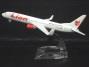 موعد الإقلاع الساعة  12 ظهرا والوصول 14:45 ظهراضريبة الدخول الى بالي 40 ألف روبية / 13 ريالفيلاذي ون بوتيكمساج Taman Sari Royal Heritage Spa Bali +هضبة ألُوتو  Uluwatu Templ622  سبتمبرالثلاثاءباليالغواصة Odyssey Submarine
(( تأكد من موقعها من أبي هاشم ))فيلاذي ون بوتيكحديقة قصر الماء Tirtogangga Water+مطعم كوين تندوري الهندي في Ubud723  سبتمبرالأربعاءباليالانتقال من الفيلا القديمة للفيلا الجديدةفيلا لومبيني Lumbini Villas and Spaمغامرة الدبابات See Bali Adventure+متجر  Agung Bali Oleh+مطعم  Shisha Cafe824  سبتمبرالخميسباليحديقة بالي للطيور Bali Bird Park+التجديف ***Rafting Telaga Waja  أو  مدرجات الأرز Tegalalangفيلا لومبيني Lumbini Villas and Spaمطعم Batur Sari Restaurant في جبل كنتنامي وإطلالته الرائعة925  سبتمبرالجمعةباليمزارع القهوة وأفضل مزرعة Basnaturebali+المرور بقرية Jatiluwihفيلا لومبيني Lumbini Villas and Spaحديقة بالي النباتية Bali Tree Top Adventure Park+بحيرة ومعبد Pura Ulun Danu Beratan وأخذ جولة بالقارب السريع+شلال مندوك  Waterfall Munduk+مطعم Puri Lumbung Cottagesلو فيه مجال نمر على شلال جت جت
...
شلال مندوك اثنين جنب بعض راجع تقرير أبو سامر1026  سبتمبرالسبتجاكرتاالسفر إلى جاكرتا موعد الإقلاع الساعة 10:50 صباحا والوصول 11:45 ظهرافندق إندونيسيا كمبنسكي منطقة انشول (  سينما 4D  يبدأ الساعة 1 الظهر - دنيا فنتازي - عالم البحار  seaworld- عروض الحيوانات gelanggan samudra -  عالم الثلج Ice World -  سوق Pasar seni للتحف والتذكارات - البحيرة الصناعية -  مرفأ أنشول Ancol Marina -  مطعم بندر جاكرتا Bandar Djakarta )ويك اند1127  سبتمبرالأحدجاكرتاتمان ميني Taman Mini **فندق إندونيسيا كمبنسكي جراند إندونيسيا مول عرض ( سينما فور دي ) ولو كان فيه وقت لجولة على شاطئ أنشولويك اند1228  سبتمبرالاثنينجاكرتاالعودة للوطن الإقلاع الساعة 11:40 صباحاالحرص الوصول للمطار مبكرا قبل الرحلة بــ 4 ساعاتالعودة للوطن الإقلاع الساعة 11:40 صباحاالحرص الوصول للمطار مبكرا قبل الرحلة بــ 4 ساعاتالعودة للوطن الإقلاع الساعة 11:40 صباحاالحرص الوصول للمطار مبكرا قبل الرحلة بــ 4 ساعاتيوم الفرااااق 